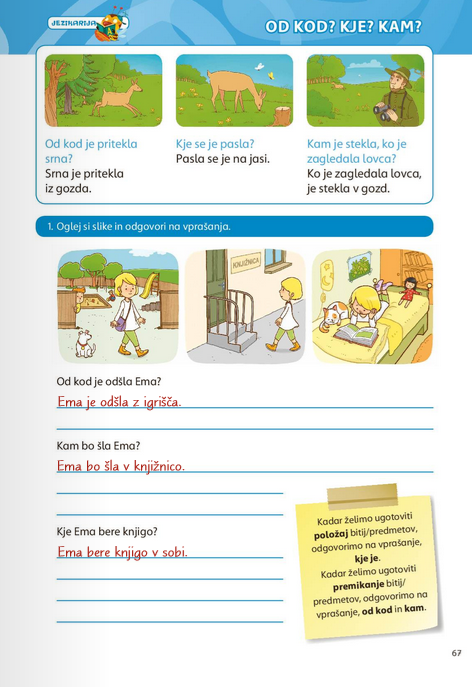 VPRAŠANJA: Mojca je pritekla iz spalnice. Od kod je pritekla Mojca?Mojca je bila v spalnici.Kje je bila Mojca?Ko je Mojca zagledala mamico, je stekla v kuhinjo.Kam je stekla Mojca?Ptica je priletela iz krmilnice.Od kod je priletela ptica?Ptica je bila v krmilnici.Kje je bila ptica?Ptica je odletela v gozd.Kam je odletela ptica?